Maundy Thursday Soup SupperKitchissippi United Church 630 Island Park Drive, OttawaThursday, March 28, 2024 Mealtime 6:00 pmWorship Service 7:00 pmAlong with guests from Britannia UC, Trinity UC and Emanuel Methodist, we will commemorate Jesus’ last supper.As we worshipped together on Ash Wednesday, we round out the Lenten season, observing together this important time in Holy WeekWe hope you'll join us!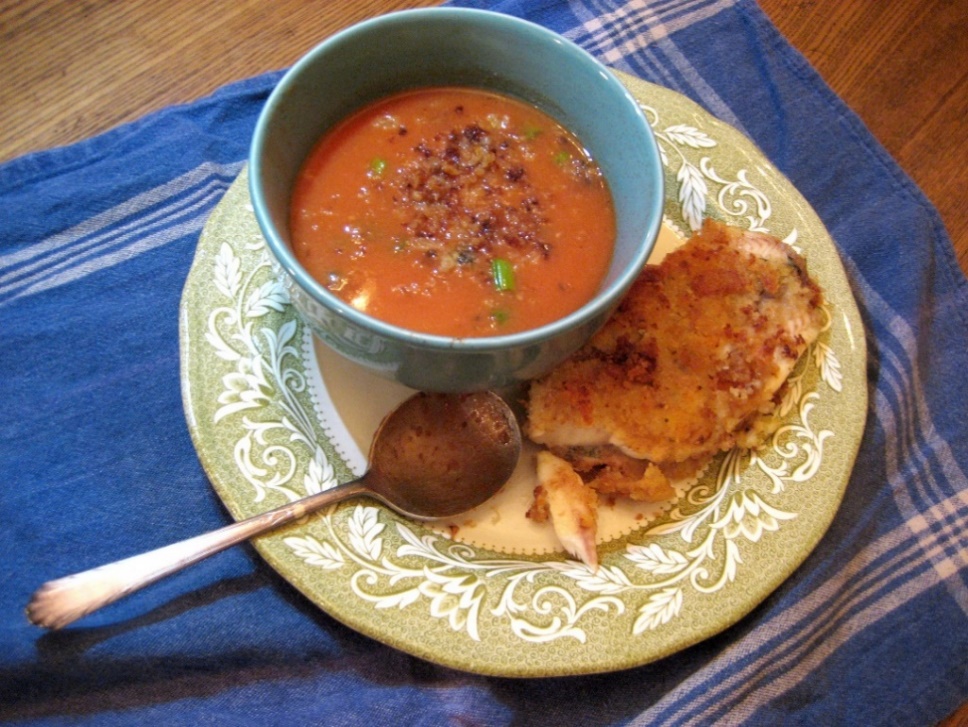 